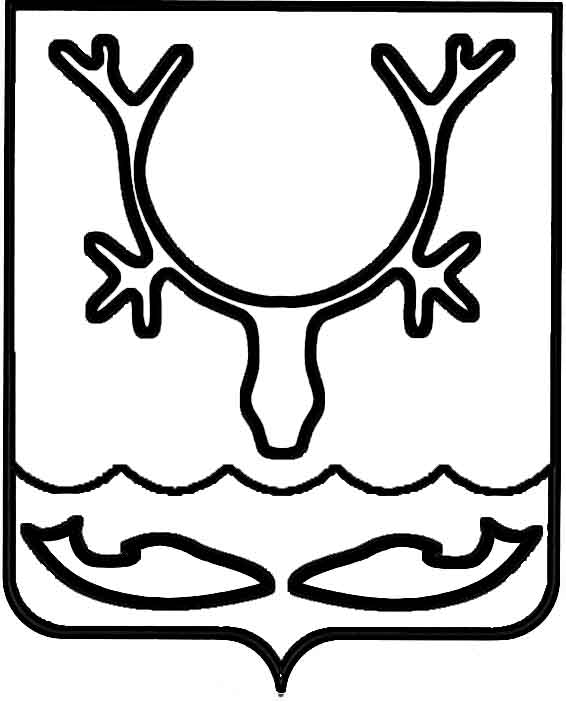 Администрация муниципального образования
"Городской округ "Город Нарьян-Мар"ПОСТАНОВЛЕНИЕОб установлении публичного сервитута                    в целях реконструкции и эксплуатации наружного водовода в две нитки от ВК-82 перекресток улиц Пионерской и Ленина                       до ВК-53 район ж.д. № 5 по ул. ЛенинаВ соответствии со статьей 23, главой V.7 Земельного кодекса Российской Федерации, Уставом муниципального образования "Городской округ "Город 
Нарьян-Мар", рассмотрев представленные документы, ходатайство Нарьян-Марского                             МУ ПОК и ТС от 17.04.2023 № 1845 об установлении публичного сервитута, учитывая отсутствие заявлений иных правообладателей земельных участков в период публикации сообщения (№ 23-25 от 27.04.2023) о возможном установлении публичного сервитута, Администрация муниципального образования "Городской округ "Город Нарьян-Мар"П О С Т А Н О В Л Я Е Т:1.	Установить публичный сервитут общей площадью 5053 кв.м. сроком                на 49 (сорок девять) лет на основании ходатайства Нарьян-Марского МУ ПОК и ТС
(ОГРН 1028301648473, ИНН 8301020069, адрес: Ненецкий автономный округ, 
г. Нарьян-Мар, ул. Рабочая, д. 18А) от 17.04.2023 № 1845 в целях реконструкции 
и эксплуатации наружного водовода в две нитки от ВК-82 перекресток улиц Пионерской и Ленина до ВК-53 район ж.д. № 5 по ул. Ленина (в соответствии 
с подпунктом 1 статьи 39.37 Земельного кодекса Российской Федерации) в отношении земельных участков с кадастровыми номерами: 83:00:050006:75, Местоположение установлено относительно ориентира, расположенного за пределами участка. Почтовый адрес ориентира: установлено относительно ориентира, расположенного за пределами участка. Ориентир д. 20. Участок находится примерно в 7 м от ориентира по направлению на север. Почтовый адрес ориентира: Ненецкий автономный округ, г. Нарьян-Мар, ул. Ленина;83:00:000000:12993, Ненецкий автономный округ, г. Нарьян-Мар;83:00:050006:48, Местоположение установлено относительно ориентира, расположенного за пределами участка. Почтовый адрес ориентира: Ненецкий автономный округ, г. Нарьян-Мар, ул. Ленина, д. 12;83:00:050005:745, Ненецкий автономный округ, г. Нарьян-Мар, ул. Ленина.Обоснование необходимости установления публичного сервитута:- решение Совета городского округа "Город Нарьян-Мар" от 22.02.2022                      № 313-р "Об утверждении Генерального плана муниципального образования "Городской округ "Город Нарьян-Мар";- распоряжение Департамента строительства, жилищно-коммунального хозяйства, энергетики и транспорта Ненецкого автономного округа от 30.12.2016                № 658-р "Об утверждении документации по планировке территории муниципального образования "Городской округ "Город Нарьян-Мар";- распоряжение Департамента строительства, жилищно-коммунального хозяйства, энергетики и транспорта Ненецкого автономного округа от 11.11.2021                     № 418-р "Об утверждении программы комплексного развития систем коммунальной инфраструктуры муниципального образования "Городской округ "Город Нарьян-Мар" Ненецкого автономного округа на период до 2040 года";- распоряжение Департамента строительства, жилищно-коммунального хозяйства, энергетики и транспорта Ненецкого автономного округа от 30.11.2022                    № 633-р "Об утверждении изменений, вносимых в Инвестиционную программу 
в сфере водоснабжения Нарьян-Марского муниципального предприятия объединенных котельных и тепловых сетей на 2022-2024 годы".2.	Утвердить границы публичного сервитута общей площадью 5053 кв.м.                          в отношении земельных участков с кадастровыми номерами: 83:00:050006:75, Местоположение установлено относительно ориентира, расположенного за пределами участка. Почтовый адрес ориентира: установлено относительно ориентира, расположенного за пределами участка. Ориентир д. 20. Участок находится примерно в 7 м от ориентира по направлению на север. Почтовый адрес ориентира: Ненецкий автономный округ, г. Нарьян-Мар, ул. Ленина;83:00:000000:12993, Ненецкий автономный округ, г. Нарьян-Мар;83:00:050006:48, Местоположение установлено относительно ориентира, расположенного за пределами участка. Почтовый адрес ориентира: Ненецкий автономный округ, г. Нарьян-Мар, ул. Ленина, д. 12;83:00:050005:745, Ненецкий автономный округ, г. Нарьян-Мар, ул. Ленина – согласно прилагаемому к настоящему постановлению описанию.3.	Нарьян-Марское МУ ПОК и ТС (ОГРН 1028301648473, ИНН 8301020069, адрес: Ненецкий автономный округ, г. Нарьян-Мар, ул. Рабочая, д. 18А) обязано привести земельный участок в состояние, пригодное для его использования 
в соответствии с разрешенным использованием, в срок не позднее чем три месяца 
после завершения строительства, капитального или текущего ремонта, реконструкции, эксплуатации, консервации, сноса инженерного сооружения, для размещения которого был установлен публичный сервитут.4.	Нарьян-Марское МУ ПОК и ТС вправе:4.1 приступить к осуществлению публичного сервитута со дня внесения сведений о нем в Единый государственный реестр недвижимости;4.2 в установленных границах публичного сервитута осуществлять 
в соответствии с требованиями законодательства Российской Федерации деятельность, для обеспечения которой установлен публичный сервитут;4.3 до окончания срока публичного сервитута обратиться с ходатайством 
об установлении публичного сервитута на новый срок.5.	Управлению муниципального имущества и земельных отношений Администрации МО "Городской округ "Город Нарьян-Мар" обеспечить:5.1 опубликование настоящего постановления в порядке, установленном 
для официального опубликования (обнародования) муниципальных правовых актов; 5.2 направление копии настоящего постановления в орган регистрации прав;5.3 направление Нарьян-Марскому МУ ПОК и ТС копии настоящего постановления, сведений о лицах, являющихся правообладателями земельных участков, обремененных публичным сервитутом.6.	Порядок расчета и внесения платы за публичный сервитут установить                             в соответствии со ст. 39.46 Земельного кодекса Российской Федерации.7.	Настоящее постановление подлежит официальному опубликованию                                 и размещению на официальном сайте Администрации муниципального образования "Городской округ "Город Нарьян-Мар" в информационно телекоммуникационной сети "Интернет" в течение пяти рабочих дней со дня его принятия.8.	Контроль за исполнением настоящего постановления оставляю за собой.Приложениек постановлению Администрациимуниципального образования "Городской округ "Город Нарьян-Мар"от 17.05.2023 № 744Описание границ публичного сервитутав целях реконструкции и эксплуатации наружного водовода в две нитки от ВК-82 перекресток улиц Пионерской и Ленина до ВК-53 район ж.д. № 5 по ул. Ленина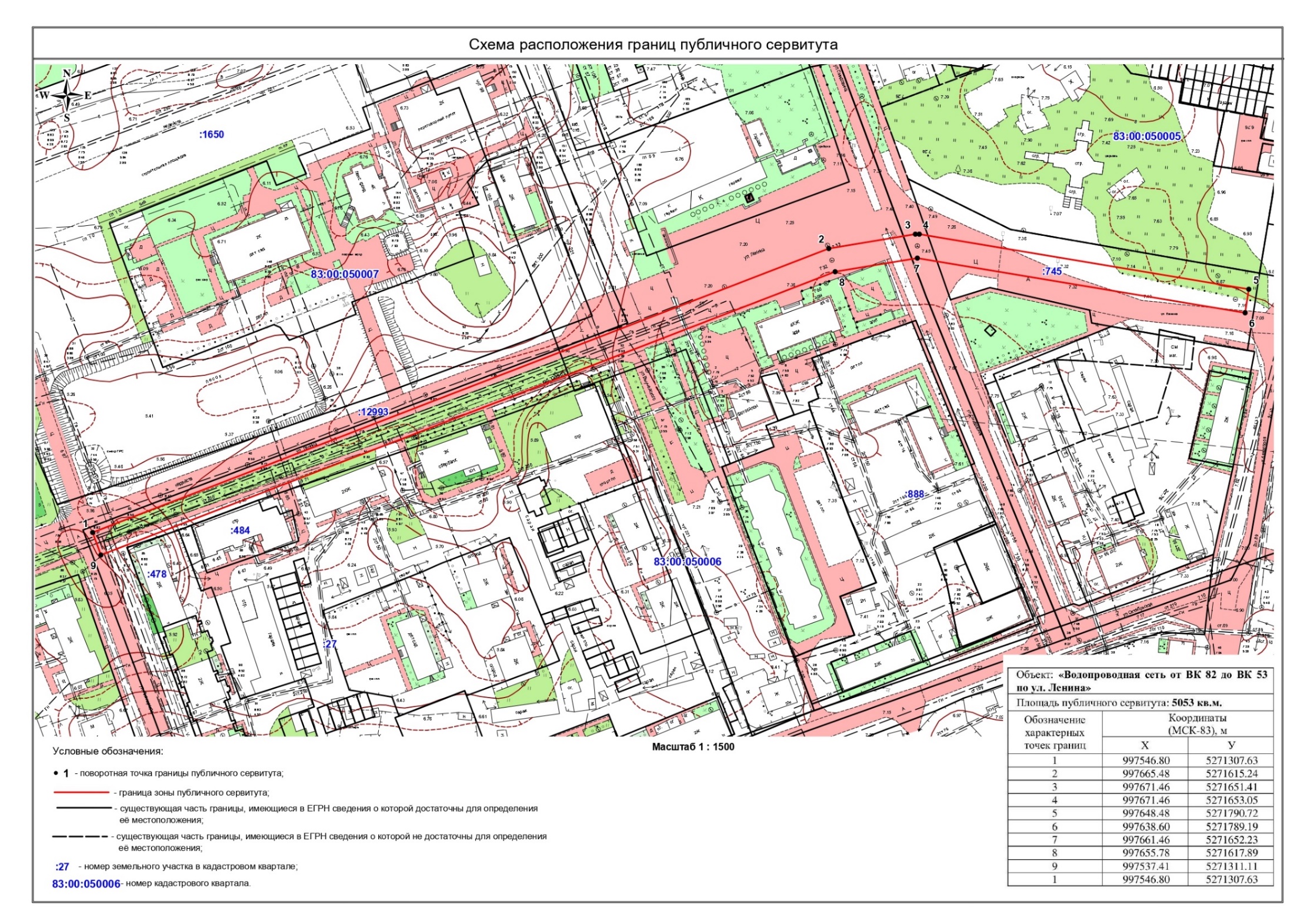 17.05.2023№744И.о. главы города Нарьян-Мара Д.В. Анохин1. Местоположение публичного сервитута: Ненецкий автономный округ, муниципальное образование "Городской округ "Город Нарьян-Мар".2. Система координат, используемая для ведения Единого государственного реестра недвижимости, с указанием зоны (зон) картографической проекции, 
в которой определены координаты характерных точек: МСК83 (зона 5)ГРАФИЧЕСКОЕ ОПИСАНИЕместоположения границ населенных пунктов, территориальных зон, особо охраняемых природных территорий, зон с особыми условиями использования территорииВодопроводная сеть от ВК 82 до ВК 53 по ул. ЛенинаГРАФИЧЕСКОЕ ОПИСАНИЕместоположения границ населенных пунктов, территориальных зон, особо охраняемых природных территорий, зон с особыми условиями использования территорииВодопроводная сеть от ВК 82 до ВК 53 по ул. ЛенинаГРАФИЧЕСКОЕ ОПИСАНИЕместоположения границ населенных пунктов, территориальных зон, особо охраняемых природных территорий, зон с особыми условиями использования территорииВодопроводная сеть от ВК 82 до ВК 53 по ул. Ленина(наименование объекта, местоположение границ которого описано (далее - объект))(наименование объекта, местоположение границ которого описано (далее - объект))(наименование объекта, местоположение границ которого описано (далее - объект))Раздел 1Раздел 1Раздел 1Сведения об объектеСведения об объектеСведения об объекте№ п/пХарактеристики объектаОписание характеристик1231.Местоположение объектаНенецкий автономный округ, город Нарьян-Мар2.Площадь объекта +/- величинапогрешности определения площади (Р +/- Дельта Р)5053 +/- 25 м²3.Иные характеристики объекта-Раздел 2Раздел 2Раздел 2Раздел 2Раздел 2Раздел 2Сведения о местоположении границ объектаСведения о местоположении границ объектаСведения о местоположении границ объектаСведения о местоположении границ объектаСведения о местоположении границ объектаСведения о местоположении границ объекта1. Система координат МСК-83, зона 51. Система координат МСК-83, зона 51. Система координат МСК-83, зона 51. Система координат МСК-83, зона 51. Система координат МСК-83, зона 51. Система координат МСК-83, зона 52. Сведения о характерных точках границ объекта2. Сведения о характерных точках границ объекта2. Сведения о характерных точках границ объекта2. Сведения о характерных точках границ объекта2. Сведения о характерных точках границ объекта2. Сведения о характерных точках границ объектаОбозначение характерных точек границКоординаты, мКоординаты, мМетод определения координат характерной точкиСредняя квадратическая погрешность положения характерной точки (Мt), мОписание обозначения точки на местности (при         наличии)Обозначение характерных точек границXYМетод определения координат характерной точкиСредняя квадратическая погрешность положения характерной точки (Мt), мОписание обозначения точки на местности (при         наличии)1234561997546.805271307.63Метод спутниковых геодезических измерений (определений)0.1-2997665.485271615.24Метод спутниковых геодезических измерений (определений)0.1-3997671.465271651.41Метод спутниковых геодезических измерений (определений)0.1-4997671.465271653.05Метод спутниковых геодезических измерений (определений)0.1-5997648.485271790.72Метод спутниковых геодезических измерений (определений)0.1-6997638.605271789.19Метод спутниковых геодезических измерений (определений)0.1-7997661.465271652.23Метод спутниковых геодезических измерений (определений)0.1-8997655.785271617.89Метод спутниковых геодезических измерений (определений)0.1-9997537.415271311.11Метод спутниковых геодезических измерений (определений)0.1-1997546.805271307.63Метод спутниковых геодезических измерений (определений)0.1-3. Сведения о характерных точках части (частей) границы объекта3. Сведения о характерных точках части (частей) границы объекта3. Сведения о характерных точках части (частей) границы объекта3. Сведения о характерных точках части (частей) границы объекта3. Сведения о характерных точках части (частей) границы объекта3. Сведения о характерных точках части (частей) границы объектаОбозначение характерных точек части границыКоординаты, мКоординаты, мМетод определения координат характерной точкиСредняя квадратическая погрешность положения характерной точки (Мt), мОписание обозначения точки на местности (при  наличии)Обозначение характерных точек части границыXYМетод определения координат характерной точкиСредняя квадратическая погрешность положения характерной точки (Мt), мОписание обозначения точки на местности (при  наличии)123456------Раздел 3Раздел 3Раздел 3Раздел 3Раздел 3Раздел 3Раздел 3Раздел 3Раздел 3Сведения о местоположении измененных (уточненных) границ объектаСведения о местоположении измененных (уточненных) границ объектаСведения о местоположении измененных (уточненных) границ объектаСведения о местоположении измененных (уточненных) границ объектаСведения о местоположении измененных (уточненных) границ объектаСведения о местоположении измененных (уточненных) границ объектаСведения о местоположении измененных (уточненных) границ объектаСведения о местоположении измененных (уточненных) границ объектаСведения о местоположении измененных (уточненных) границ объекта1. Система координат1. Система координат-2. Сведения о характерных точках границ объекта2. Сведения о характерных точках границ объекта2. Сведения о характерных точках границ объекта2. Сведения о характерных точках границ объекта2. Сведения о характерных точках границ объекта2. Сведения о характерных точках границ объекта2. Сведения о характерных точках границ объекта2. Сведения о характерных точках границ объекта2. Сведения о характерных точках границ объектаОбозначение характерных точек границСуществующие координаты, мСуществующие координаты, мСуществующие координаты, мИзмененные (уточненные) координаты, мИзмененные (уточненные) координаты, мМетод определения координат характерной точкиСредняя квадратическая погрешность положения характерной точки (Мt), мОписание обозначения точки на местности (при наличии)Обозначение характерных точек границXXYXYМетод определения координат характерной точкиСредняя квадратическая погрешность положения характерной точки (Мt), мОписание обозначения точки на местности (при наличии)122345678--------3. Сведения о характерных точках части (частей) границы объекта3. Сведения о характерных точках части (частей) границы объекта3. Сведения о характерных точках части (частей) границы объекта3. Сведения о характерных точках части (частей) границы объекта3. Сведения о характерных точках части (частей) границы объекта3. Сведения о характерных точках части (частей) границы объекта3. Сведения о характерных точках части (частей) границы объекта3. Сведения о характерных точках части (частей) границы объекта3. Сведения о характерных точках части (частей) границы объектаОбозначение характерных точек части границыСуществующие координаты, мСуществующие координаты, мСуществующие координаты, мИзмененные (уточненные) координаты, мИзмененные (уточненные) координаты, мМетод определения координат характерной точкиСредняя квадратическая погрешность положения характерной точки (Мt), мОписание обозначения точки на местности (при наличии)Обозначение характерных точек части границыXXYXYМетод определения координат характерной точкиСредняя квадратическая погрешность положения характерной точки (Мt), мОписание обозначения точки на местности (при наличии)122345678--------